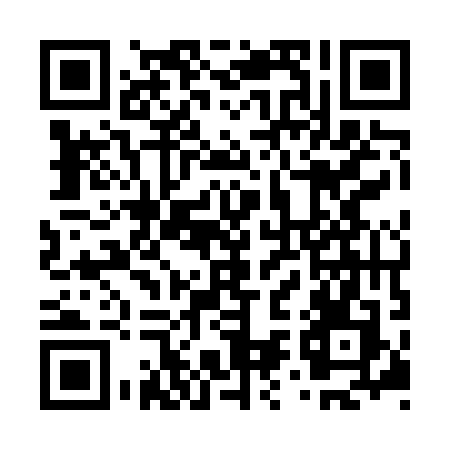 Ramadan times for Yeongi, South KoreaMon 11 Mar 2024 - Wed 10 Apr 2024High Latitude Method: NonePrayer Calculation Method: Muslim World LeagueAsar Calculation Method: ShafiPrayer times provided by https://www.salahtimes.comDateDayFajrSuhurSunriseDhuhrAsrIftarMaghribIsha11Mon5:225:226:4812:414:016:356:357:5512Tue5:205:206:4612:414:026:366:367:5613Wed5:195:196:4512:404:026:366:367:5714Thu5:175:176:4312:404:036:376:377:5815Fri5:165:166:4212:404:036:386:387:5916Sat5:145:146:4012:394:046:396:398:0017Sun5:135:136:3912:394:046:406:408:0118Mon5:115:116:3712:394:046:416:418:0219Tue5:105:106:3612:394:056:426:428:0320Wed5:085:086:3412:384:056:436:438:0421Thu5:075:076:3312:384:056:446:448:0522Fri5:055:056:3212:384:066:446:448:0623Sat5:035:036:3012:374:066:456:458:0724Sun5:025:026:2912:374:066:466:468:0825Mon5:005:006:2712:374:076:476:478:0926Tue4:594:596:2612:364:076:486:488:1027Wed4:574:576:2412:364:076:496:498:1128Thu4:554:556:2312:364:086:506:508:1229Fri4:544:546:2112:364:086:516:518:1330Sat4:524:526:2012:354:086:516:518:1431Sun4:514:516:1812:354:086:526:528:151Mon4:494:496:1712:354:096:536:538:162Tue4:474:476:1512:344:096:546:548:173Wed4:464:466:1412:344:096:556:558:184Thu4:444:446:1312:344:096:566:568:195Fri4:424:426:1112:344:106:576:578:206Sat4:414:416:1012:334:106:576:578:217Sun4:394:396:0812:334:106:586:588:228Mon4:374:376:0712:334:106:596:598:239Tue4:364:366:0512:324:117:007:008:2410Wed4:344:346:0412:324:117:017:018:25